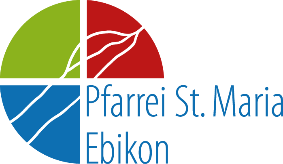 Anmeldung Firmweg 2018Bitte leserlich in Blockschrift ausfüllen!Name / Vorname		Adresse		PLZ / Ort		Geburtsdatum		Email		Telefon		Handy (für SMS)		Lehre / Schule		Folgende Punkte musst du mit JA beantworten, indem du sie ankreuzt. Sie sind zwingend für die Teilnahme am Firmweg ü17!Ich wurde getauft.Ich werde im Jahr der Firmung (2018) 17-jährig oder älter.Ich bin bereit, mich mit Lebens- und Glaubensfragen auseinander zu setzen.Wenn ich an einem Anlass aus ganz wichtigen Gründen nicht teilnehmen kann, melde ich mich rechtzeitig ab. Abmeldungen via Kolleg/in werden nicht akzeptiert.Meine Motivation für den Firmweg ü17 (zwingend ausfüllen)AbmeldungIch bin dieses Jahr nicht dabeiBitte ladet mich nächstes Jahr wieder einIch möchte nicht mehr eingeladen werdenIch bin bereits gefirmt wordenWann?	________________________________________________________Wo?	________________________________________________________Bitte beachte bei der Anmeldung … 	Das Pfarreipraktikum und der Besuch von 3 Workshop‘s ist ein obligatorischer 		Bestandteil des Firmweges.	Du kannst auf Grund deiner Interessen und Fähigkeiten selber Einsätze auswählen. 	Das Pfarreipraktikum sollte insgesamt mind. 4 Std. betragen, d.h. dass du evtl. 	mehrere Einsätze leisten wirst. Beachte, dass die Platzzahl teilweise limitiert ist. 	Kreuze darum mehrere Möglichkeiten an.	Deine Anmeldung für ein Pfarreipraktikum und den Workshop gilt erst als  	definitiv, wenn deine Anmeldung mit allen Angaben durch das Firmteam 	bestätigt wurde. Kurz vor deinem Einsatz bekommst du dann die genauen 	Angaben wie Treffpunkt usw.Let me know -  Die Workshop‘s	Workshop 1: Ranfttreffen – «jublaliert» (1 Workshop und Pray)Samstag, 16. Dezember ca. 17.00 Uhr bis Sonntag, 17. Dezember 2017 ca. 08.00 Uhr (Details werden noch bekannt gegeben).Workshop 2: Gott? Dienstag, 16. Januar 2018, 19.00 – 21.00 Uhr im Pfarreiheim	Workshop 3: Heiliger Geist als tragende Kraft	Montag, 29. Januar 2018, 19.00-21.00 Uhr im Pfarreiheim	Workshop 4: Versöhnungsweg – Weg durchs Leben	Donnerstag, 08.März 2018, 19.00-21.00 Uhr im Pfarreiheim    Workshop 5: Besuch Kloster EngelbergSamstag, 10. März 2018, 08.45 – 14.15 Uhr	Workshop 6: 3x Bibelrunde (als 3 Workshops)Jeweils am Freitag, 12. Januar/ 09. Februar/ 09. März 2018, von 19.00 – 20.30 Uhr im Kirchenzentrum Höfli	Workshop 7: Wallfahrt nach Einsiedeln (1 Workshop und Pray)Sonntag, 13. Mai 2018, ca. 08.00 – 14.00 Uhr2. Pray – GottesdienstbesuchAngebote aus unserer Pfarrei, Pfarrkirche St. Maria, Ebikon 	Sonntag, 22. Oktober, 10.00 Uhr, Gottesdienst mit Kindern  	Donnerstag, 26. Oktober, 09.30 Uhr, Gottesdienst 	Donnerstag, 16. November, 09.30 Uhr, Kommunionfeier 	Sonntag, 19. November, 10.00 Uhr, Gottesdienst 	Freitag, 08. Dezember, 10.00 Uhr, Gottesdienst Maria Empfängnis  	Mittwoch, 13. Dezember, 06.30 Uhr, Rorate-Gottesdienst  	Sonntag, 17. Dezember, 19.00 Uhr, Buss- und Versöhnungsfeier 	in der Franziskuskapelle  	Dienstag, 26. Dezember, 10.00 Uhr, Gottesdienst Stephanstag 	in der Franziskuskapelle 	Sonntag, 07. Januar, 10.00 Uhr, Gottesdienst «Heilige Drei Könige» 	Samstag, 10. Februar, 17.00 Uhr, Fasnachtsgottesdienst 	Sonntag, 18. März, 10.00 Uhr, ökum. Gottesdienst (Suppensonntag) 	Donnerstag, 29. März, 19.30 Uhr, Hoher Donnerstag 	Karsamstag, 31. März, 21.00 Uhr, Auferstehungsfeier  	Ostersonntag, 01. April, 10.00 Uhr, Festgottesdienst Ostern  	Sonntag, 20. Mai, 10.00 Uhr, Festgottesdienst PfingstenAngebote der Hochschulseelsorge, St. Leodegarstrasse 15, Luzern 	Donnerstag, 30. November 18.30 Uhr, Ökumenische Adventsfeier		mit Taizé-Liedern, anderen Gesängen und einem Bibelwort. Zusammen mit 		der Christlichen Hochschulgruppe VBG Luzern. 3. Just do it - Das PfarreipraktikumUnbedingt mehrere Möglichkeiten ankreuzen!Mitgestaltung eines Gottesdienstes Mithilfe eines Gottesdienstes (nach Absprache) kathrin.pfyl@kathrontal.ch		 041 444 04 83Mithilfe diverse Pfarreianlässe  Adventsfenster nach Buss- und Versöhnungsfeier (So, 17.12.17; 18.00-22.00 Uhr) Mitarbeit Dankes-Anlass für Freiwillige (Fr, 26.01.18, 18.30-22.30 Uhr) Pfarreikafi (So, 25.03.18 und So, 27.05.18, 09.00-12.30 Uhr inkl. Besuch Gottesdienst) Verkauf von Osterkerzen und Feuerwache (Sa, 31.03.18, 20.30-24.00 Uhr)  Verkauf von Osterkerzen und Mithilfe beim Apéro (So, 01.04.18, 09.30-13.30 Uhr) Apéro Fronleichnam (Do, 31.05.18, 09.00-13.00 Uhr) daniel.unternaehrer@kathrontal.ch		 041 444 04 81Gestaltung Heimosterkerzen Heimosterkerzen Sujet 2018 (März/April 2018, Termin nach Absprache) rita.lussi@kathrontal.ch		 041 444 04 89Projekt Sternsingen diverse Anlässe Hilfe Apéro und Mittagessen für Sternsinger-Gruppen (So, 07.01.18, Zeit noch offen) Begleitung Sternsinger-Gruppen (So, 07.01.18, Zeit noch offen) Begleitung Sternsinger-Gruppen (Mi 10.01.18, Zeit noch offen) pia.pfister@kathrontal.ch		 041 444 04 82Nachtwache Hoher Donnerstag und Mithilfe bei einem Impuls
 Do, 29.03.18 (21.00-07.30 Uhr)
 renata.huber@kathrontal.ch	     	 041 444 04 87Mithilfe beim Eltern-Kind-Tag (Erstkommunion) Sa, 03.03.18 (12.00-16.00 Uhr) oder  Sa, 03.03.18  (15.00-19.00 Uhr)   So, 04.03.18 (08.45-12.45 Uhr) oder  So, 04.03.18 (12.00-16.00 Uhr) cecile.wendling@kathrontal.ch		 041 444 04 84
Mithilfe Suppentag (Einrichten, Küche) So, 18.03.18 (08.00-12.00 Uhr) renata.huber@kathrontal.ch.ch		 041 444 04 87Mithilfe Versöhnungsweg
 Mi, 14.03.18 (13.30-17.30 Uhr)  Sa, 17.03.18 (08.30-12.30 Uhr) oder  Sa, 17.03.18 (13.30-17.30 Uhr)  rita.lussi@kathrontal.ch.ch 		 041 444 04 89Familienpastoral  Brunch nach Tauferinnerungsfeier (Sa, 13.01.18, 09.00 – 13.00 Uhr) kathrin.pfyl@kathrontal.ch 		 041 444 04 83Ökumenischer Hasliwaldgottesdienst Mithilfe beim Einrichten und beim Apéro (So, 24.06.18, 08.30 – 12.00 Uhr) kathrin.pfyl@kathrontal.ch 		 041 444 04 834. Die Reiseangebote	Die Anmeldungen werden in der Reihenfolge des Eingangs berücksichtigt. Sende uns die An- oder Abmeldung bis spätestens am 15. Oktober 2017 an folgende Adresse: Pfarrei St. Maria EbikonFirmweg ü17 (2018)Dorfstrasse 116030 EbikonBei Fragen gibt Rita Lussi Auskunft unter Tel. 041 444 04 89 oder via Email rita.lussi@kathrontal.chWir freuen uns auf den gemeinsamen Firmweg mit DIR!Das Firmteam	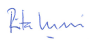 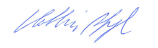 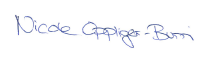 Rita Lussi		     Kathrin Pfyl			Nicole Oppliger-Burri 